Atividades PERÍODO 03 A 07/05Olá, queridos alunos!Estamos começando mais uma semana com muita alegria e vontade de aprender!Vamos realizar as atividades com muita dedicação e empenho!EMEIEF ‘’BAIRRO TRÊS CASAS’’HORTOLÂNDIA,	DE MAIO  2021NOME COMPLETO:  		 PROFESSOR (A):	5 ANO 	CLIQUE NO LINK ABAIXO, PARA ACESSAR A LEITURA:Poema “Se as coisas fossem mães" https://www.youtube.com/watch?v=Aq8QRPzTrhQ Leia o poema sobreSe as coisas fossem MãesSylvia OrthofSe a lua fosse mãe, seria mãe das estrelas,O céu seria sua casa, casa das estrelas belas.Se a sereia fosse mãe, seria mãe dos peixinhos, O mar seria um jardim e os barcos seus caminhos.Se a casa fosse mãe, seria a mãe das janelas, Conversaria com a lua sobre as crianças-estrelas,Falaria de receitas, pastéis de vento, quindins, Emprestaria a cozinha pra lua fazer pudins!Se a terra fosse mãe, seria mãe das sementes,pois mãe é tudo que abraça, acha graça e ama a gente.Se uma fada fosse mãe, seria a mãe da alegria. Toda mãe é um pouco fada... Nossa mãe fada seria.Se uma bruxa fosse mãe, seria mamãe gozada: Seria a mãe das vassouras, da Família Vassourada!Se a chaleira fosse mãe, seria a mãe da água fervida, Faria chá e remédio para as doenças da vida.Sentariam comportadas, teriam “boas maneiras”.Cada mãe é diferente: Mãe verdadeira, ou postiça, mãe-vovó, mãe titia, Maria, Filó, Francisca, Gertrudes, Malvina, Carolina e Alice, toda mãe é como eu disse.Dona Mamãe ralha e beija,Erra, acerta, arruma a mesa, cozinha, escreve, trabalha fora,Ri, esquece, lembra e chora, traz remédio e sobremesa. Tem até pai que é “tipo-mãe”...Esse, então, é uma beleza !texto: http://portaldoprofessor.mec.gov.br/fichaTecnicaAula.html?aula=20222 acesso 14/04/2021COPIE AS ATIVIDADES E RESPONDA EM SEU CADERNO:O que a autora quis dizer neste verso "Cada mãe é diferente: Mãe verdadeira, ou postiça, mãe-vovó, mãe titia, Maria, Filó, Francisca, Gertrudes, Malvina, Carolina e Alice, toda mãe é como eu disse.""Dona Mamãe ralha e beija,Erra, acerta, arruma a mesa, cozinha, escreve, trabalha fora,[...]" Na sua casa também acontece assim?Escreva aqui a estrofe que você mais gostou do poema. 	_ 	Marque no final dos versos as palavras que rimam. Use o lápis de cor para marcar.CLIQUE NO LINK ABAIXO, PARA ACESSAR A LEITURA:COPIE AS ATIVIDADES E RESPONDA EM SEU CADERNO:Observe  as informações sobre os grupos de alimentos e monte um cardápio saudável para a pessoa que você quer homenagear nesse dia das mães.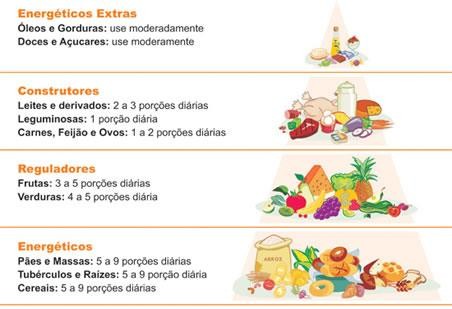 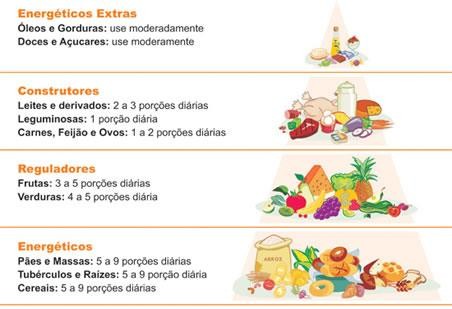       Cardápio saudável para:__________________________________      Café da manhã:_________________________________________      Almoço:________________________________________________      Café da tarde:___________________________________________       Jantar :  _______________________________________________CLIQUE NO LINK ABAIXO PARA ACESSAR A LEITURA:https://www.youtube.com/watch?v=kFiXEYutnFECOPIE AS ATIVIDADES E RESPONDA EM SEU CADERNO:Forme os adjetivos acrescentando OSO, EZA ou OSACLIQUE NO LINK ABAIXO PARA ACESSAR A LEITURA:Medidas de Capacidade Litro e Mililitro https://www.youtube.com/watch?v=XhkfdA0VgZ8COPIE AS ATIVIDADES E RESPONDA EM SEU CADERNO:ATIVIDADES DE MATEMÁTICA: Medida de capacidadeAs principais medidas de capacidade usadas no dia a dia são o metro cúbico e o litro. Utilizamos o litro geralmente para medir o volume de líquidos e gases. Essa unidade de medida é bastante comum no dia a dia, pois leite, refrigerante, água, entre outros líquidos, são sempre medidos em litros.(acessoem 14/4/2021) – https://escolakids.uol.com.br/matematica/unidades-de-medida-de-capacidade.htm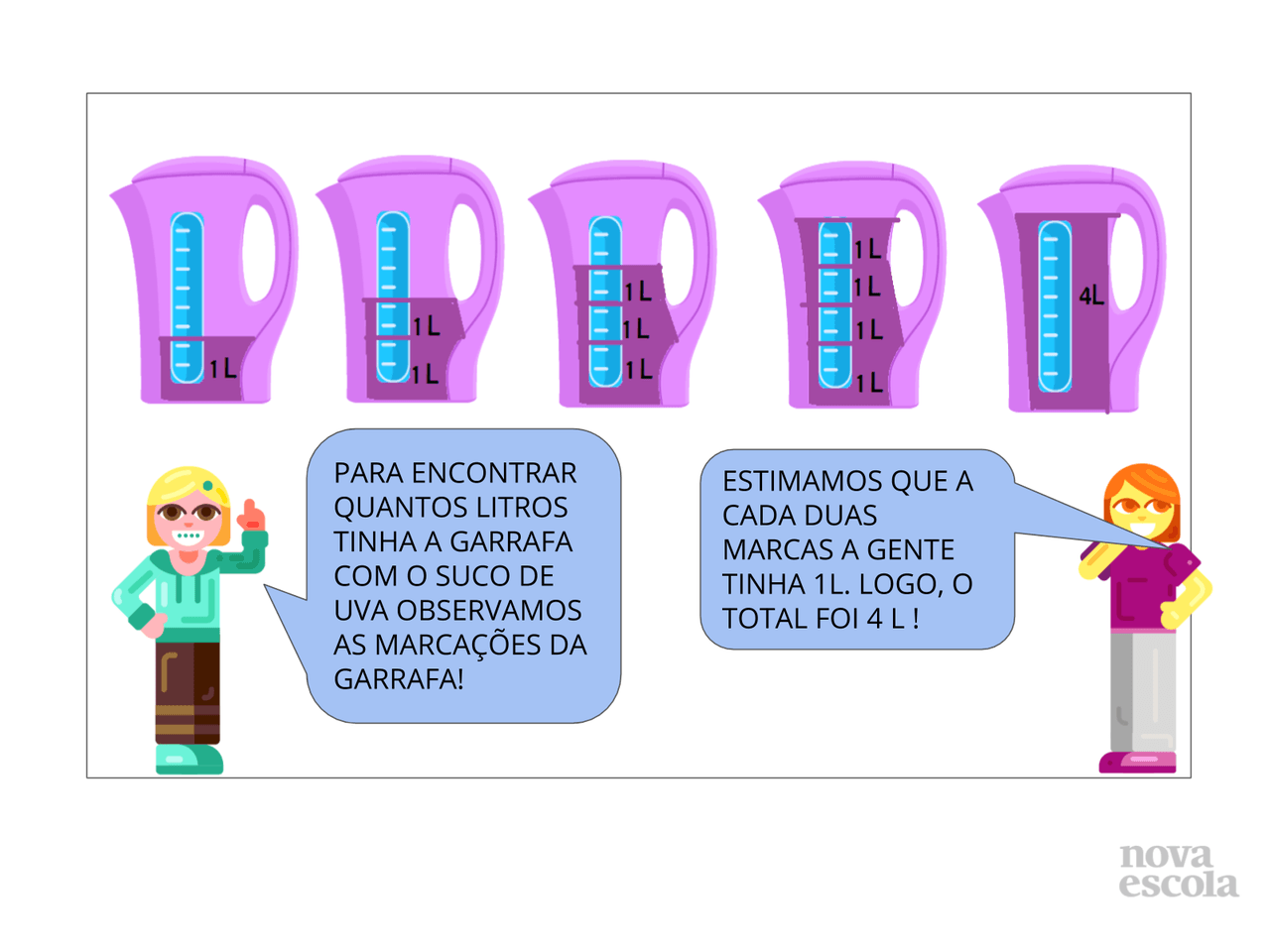 imagem https://static.todamateria.com.br/upload/ta/be/tabelalitro.jpg (acesso 14/04/21)1 litro = 1000 mlBaseando-se no texto acima, resolva as questões abaixo:Mamãe resolveu fazer suco de laranja para o almoço. Quando fui ajudá-la        percebi que na embalagem estava escrito: Adicione o conteúdo do pacote em 1 litro de água. Vamos ajudar a mamãe calculando quantos litros terá que fazer de suco?Em casa somos em 4 pessoas. Se cada pessoa tomar 1 copo de suco de  250ml, quantos litros de suco mamãe deve fazer?E se cada pessoa quiser tomar 2 copos de suco?Neste dia podemos receber a visita de 4 familiares. Se todos tomarem 2 copos de suco de 250ml, quantos litros mamãe deve fazer?CLIQUE NO LINK ABAIXO PARA ACESSAR A LEITURA:Contos da Abú - Dia de poesia, poema e prosa - O que é que eu vou ser? Pedro Bandeira https://www.youtube.com/watch?v=X51SO4PguaUCOPIE AS ATIVIDADES E RESPONDA EM SEU CADERNO:ATIVIDADE DE HISTÓRIA E GEOGRAFIA– Cada pessoa carrega dentro de  si uma história, um sonho, uma trajetória de vida e uma esperança. Hoje você  vai conversar com a sua mãe ou com a pessoa que faz o papel de mãe na sua casa e perguntar:Como foi a sua infância?Quando você era criança, o que pensava em ser quando crescer?Você realizou esse sonho?Se realizou, conte um pouco como é sua vida hoje.Se você não realizou, por quais motivos?Você ainda tem algum sonho para realizar?GostoPoderOrgulhoMoleRicoJeitoCheiroEstudoPobreManhãTristeVaidadeSaborCarinhoEspertoGrandeFranco